ESTADO DO PIAUÍPREFEITURA MUNICIPAL DE VERA MENDES-PI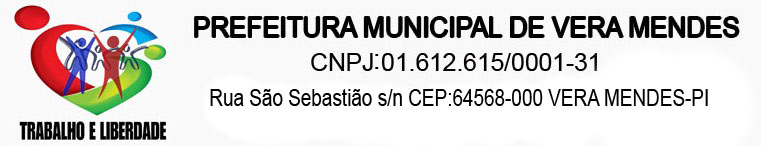 ARTICULAÇÃO DO SELO UNICEF, ED: 2013/2016SECRETARIAS MUNICIPAIS DE: ASSISTÊNCIA SOCIAL, SAÚDE E EDUCAÇÃOCONSELHO MUNICIPAL DOS DIREITOS DA CRIANÇA E DO ADOLESCENTE – CMDCACONSELHO TUTELARII Semana do BebêTema: Todos juntos pela primeira infânciaVera Mendes-PI, Cuidando de suas crianças com Amor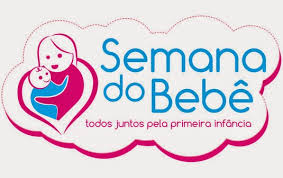 De 08 a 14 de Novembro de 2015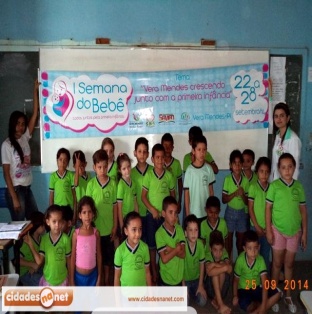 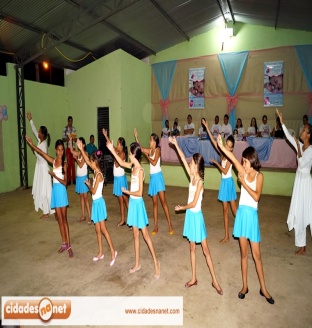 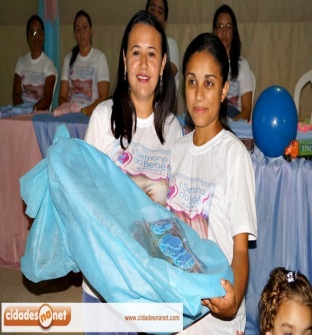 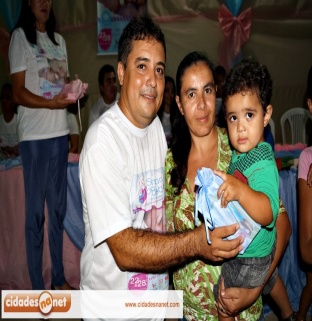 PROGRAMAÇÃO08 de Novembro – Domingo08:00 hs – Abertura Oficial da 2ª Semana do bebê do município de Vera Mendes com a participação de autoridades.08: 45 hs – Apresentação do Coral Cordeirinhos de Cristo da Igreja Assembléia de Deus09:00 hs - “Um olhar para a cidadania” – Expedição de Identidade para as crianças atendidas nos serviços de fortalecimento de vínculo.Local: Auditório da Prefeitura Municipal 09 de Novembro Segunda – feira 08:00 hs – Palestra Sobre a Primeira Infância “Bebês amados garantia e direitos para uma infância feliz”. Local: Escola Maria VitóriaPalestrantes: Valdênia Marreiros – (Assistente Social) - Núcleo de Apoio a Saúde da Família – NASF Marcilene Sousa – (Assistente Social) – Centro de Referência de Assistente Social – CRAS    Alla Nani – Psicóloga – Centro de Referência de Assistente Social – CRAS   Público Alvo: Mães das creches e comunidade. 10:00 hs – Seminário com os adolescentes do NUCA envolvendo o tema: Prevenção ao uso de álcool, tabaco, crack e outras drogas.Local: Centro de Referência de Assistente Social – CRAS Palestrantes: Valdênia Marreiros – (Assistente Social) - Núcleo de Apoio a Saúde da Família – NASF Marcilene Sousa – (Assistente Social) – Centro de Referência de Assistente Social – CRAS    Alla Nani – Psicóloga – Centro de Referência de Assistente Social – CRAS     Público alvo: Adolescentes do Serviço de Convivência e Fortalecimento de Vínculos.13:00 hs – Palestra Sobre a Primeira Infância “Bebês amados garantia e direitos para uma infância feliz”. Local: Escola Maria VitóriaPalestrantes: Valdênia Marreiros – Assistente Social  - Núcleo de Apoio a Saúde da Família – NASF Marcilene Sousa – Assistente Social – Centro de Referência de Assistente Social – CRAS    Alla Nani – Psicóloga – Centro de Referência de Assistente Social – CRAS   Público Alvo: Mães das creches e comunidade. 10 de Novembro de 2015 Terça – feira 8:00 hs – Oficina Brincar para DesenvolverLocal: Escola Maria VitóriaOficineiros: Pedagogos da Secretaria Municipal de EducaçãoPúblico alvo: Crianças da educação infantil das escolas municipais.13:00 hs: – Oficina Brincar para DesenvolverLocal: Escola Maria VitóriaOficineiros: Pedagogos da Secretaria Municipal de Educação.11 de Novembro quarta – feira 8:00 hs: Palestra sobre Orientações Básicas de Primeiros Socorros na Primeira Infância, desfile das grávidas com sorteio de brindes.Local: Centro de Referência de Assistência Social – CRASPalestrante: Enfermeira do ESF Arianna AraujoPúblico alvo: Mães do Serviço de Convivência e Fortalecimento de Vínculos e Comunidade.13:00 hs: Momento cinema nas escolas (filme: Crianças Invisíveis para os adolescentes e Meu Malvado Preferido para a turma de educação infantil)Local: Escola Luiz José de SousaPúblico Alvo: Alunos da Escola Luiz José de Sousa.12 de Novembro quinta – feira 8:00 hs: Palestra envolvendo o tema: “Identificando Sinais de Violência na Primeira infância”.Local: Centro de Referência de Assistência Social – CRAS Palestrante: Marcilene Sousa (Assistente Social) do Centro de Referencia de Assistencia Social – CRAS, Conselho Tutelar e Conselho Municipal da Criança e do Adolescente CMDCA.Público Alvo: Pais, Professores e público em geral que trabalha com crianças.09:00 hs – Seminário: Ser AdolescenteLocal: Centro de Referência de Assistência Social – CRASPalestrante: Socorro Leite (Assistente Social)Público Alvo: Crianças e adolescentes do NUCA.13:00 hs: Oficina de DançaLocal: Centro de Referência de Assistência Social – CRAS Oficineiro: Jairo CDOPúblico Alvo: Crianças do Serviço de Convivência e Fortalecimento de Vínculos e Crianças da Comunidade Quilombola da Barrinha.13 de Novembro sexta – feira 07:00 hs: Evento Arte, Saúde e Educação na praça: “todos de mãos dadas para a garantia dos direitos da 1ª Infância” apresentação de teatro infantil na Escola Maria Vitoria e a Passeata do Bebê.Local: Saida do Ginásio Municipal – chegada quadra da Escola Maria VitoriaPúblico Alvo: Comunidade em geral.14 de Novembro sabado08:00 hs: Orientação e os cuidados sobre automedicação na  Primeira Infância.Orientador: Jardel Batista (Farmacêutico do NASF)Local: UBS Carlos Hermogenes da Silva Publico Alvo: mães da comunidade10:00 hs: Orientações sobre “Surdez e Audição: como indentificar problemas?Orientador: João Paulo Coutinho (Fonoaudiologo do NASF)Local: UBS Carlos Hermogenes da Silva Publico Alvo: mães da comunidade16:00 hs – Culto de Encerramento da II Semana do Bebê – Pastor José Cleivan da SilvaLocal: Igreja Assembléia de Deus Público Alvo: Comunidade em geral